ສາທາລະນະ​ລັດ  ປະຊາທິປະ​ໄຕ  ປະຊາຊົນ​ລາວ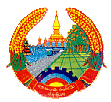 ສັນຕິພາບ  ​ເອກະລາດ  ປະຊາທິປະໄຕ  ເອກະພາບ  ວັດທະນະຖາວອນອົງການໄອຍະການປະຊາຊົນສູງສຸດ				    	                    ເລກທີ…....../ອອປສ						              ນະຄອນຫຼວງວຽງຈັນ, ວັນທີ....../...../ 2017ບົດສະຫຼຸບການເຄື່ອນໄຫວວຽກງານຮອບດ້ານ ຂອງອົງການໄອຍະການປະຊາຊົນສູງສຸດ ປະຈຳເດືອ ເມສາ ແລະ ທິດທາງແຜນການປະຈຳເດືອນ ມິຖຸນາ 2017 ອີງຕາມ ແຜນການເຄື່ອນໄຫວປະຈຳປີ 2017 ຂອງອົງການໄອຍະການປະຊາຊົນສູງສຸດ;ອີງຕາມ ແຜນການເຄື່ອນໄຫວປະຈຳເດືອນ ພຶດສະພາ ປີ 2017 ຂອງອົງການໄອຍະການປະຊາຊົນສູງສຸດ.ຜ່ານການຈັດຕັ້ງປະຕິບັດຕາມແຜນການວຽກງານຕົວຈິງ ປະຈຳເດືອນ ພຶດສະພາ (05) ຂອງອົງການໄອຍະການປະຊາຊົນສູງສຸດ ແລະ ກຳນົດທິດທາງແຜນການປະຈຳເດືອນ ມິຖຸນາ (06) 2017 ຈຶ່ງສະຫຼຸບໄດ້ດັ່ງນີ້:ການເຄື່ອນໄຫວວຽກງານໃນເດືອນ ເມສາ 2017ກ. ດ້ານ​ດີ	1. ການປະຕິບັດແຜນງານປັບປຸງລະບົບການຈັດຕັ້ງ ແລະ ພັດທະນາບຸກຄະລາກອນ1.1. ວຽກງານການເມືອງ-ແນວຄິດ- ໃນໜຶ່ງເດືອນຜ່ານມາສັງເກດເຫດວ່າພະນັກງານ-ລັດຖະກອນ ມີຄວາມອຸ່ນອ່ຽນ ທຸ່ນທ່ຽງ , ມີທັດສະນະຫລັກໝັ້ນການເມືອງໝັກແໜ້ນ, ມີຄຸນສົມບັດສິນທຳປະຕິວັດ, ມິຄວາມເຊື່ອໝັ້ນຕໍ່ການຊີ້ນຳ-ນຳພາ ຂອງພັກ ກໍຄືຄະນະພັກ-ຄະນະນຳ ອົງການໄອຍະການປະຊາຊົນສູງສຸດ , ຊຶ່ງເວົົຄະນະພັກ - ຄະນະນຳໄດ້ເອົາໃຈໃສ່ສຶກສາອົບຮົມການເມືອງ-ນຳພາແນວຄິດພະນັກງານ - ລັດຖະກອນຢ່າງເປັນປົກກະຕິ, ເພື່ອເຮັດໃຫ້ພະນັກງານ-ລັດຖະກອນ ມີຄຸນທາດການເມືອງໜັກແໜ້ນ, ມີຄຸນສົມບັດສິນທຳປະຕິວັດ, ມີຈັນຍາບັນ, ຈັນຍາທຳ ຂອງນັກກົດໝາຍ, ມີຄວາມຈົ່ງຮັກພັກດີຕໍ່ພັກ-ລັດ, ຕໍ່ປະຊາຊົນ ແລະ ມີຄວາມບໍລິສຸດ ຊື່ສັດໃນການປະຕິບັດສິດ ແລະ ໜ້າທີ່ ຂອງຕົນ. ຍ້ອນຄວາມເອົາໃຈໃສ່ຄືດັ່ງກ່າວ ຈຶ່ງເຮັດໃຫ້ພະນັກງານ-ລັດຖະກອນ, ສະມາຊິກພັກທັງໝົດ ມີແນວຄິດອຸ່ນອ່ຽນ ທຸ່ນທ່ຽງ ແລະ ມີຄວາມຮັບຜິດຊອບສູງຕໍ່ໜ້າທີ່ວຽກງານໄດ້ຮັບມອບໝາຍ.ນອກນັ້ນ ຍັງໄດ້ສ້າງຂະບວນການອອກແຮງງານ ແລະ ຂະບວນການກິລາ ເພື່ອຂໍ່ານັບຮັບຕ້ອນວັນກຳມະກອນສາກົນ ( ວັນທີ 1 ພຶດສະພາ ) ຄົບຮອບ 131 ປີ.1.2 ວຽກງານພັດທະນາບຸກຄະລາກອນໃຫ້ພາກສ່ວນກ່ຽວຂ້ອງຄິດໄລ່ແຜນຄາດຄະເນລາຍຈ່າຍງົບປະມານຮັບໃຊ້ຊຸດຝຶກອົບຮົມວຽກງານໄອຍະການ ໃຫ້ແກ່ພະນັກງານວິຊາການທີ່ຈະກ້າວເປັນຜູ້ຊ່ວຍພະນັກງານໄອຍະການປະຊາຊົນ;ປັບປຸງແບບແຜນການຮຽນ-ການສອນ ແລະ ບົດສອນຕ່າງໆ ເພື່ອໃຫ້ແທດເໝາະກັບນັກຝຶກອົບຮົມ;ໄດ້ແຈ້ງການໃຫ້ພະນັກງານ-ລັດຖະກອນ ເຂົ້າຮ່ວມສະໝັກທຶນຝຶກອົບຮົມ ໄລຍະສັ້ນ ກ່ຽວກັບວຽກງານໄອທີ ທີ່ປະເທດມາເລເຊຍ;​ໄດ້ສ້າງເງື່ອນໄຂ ແລະ ອຳນວຍຄວາມສະດວກໃຫ້ພະນັກງານໄປຍົກລະດັບຄວາມຮູ້ຄວາມສາມາດ, ຖອດຖອນບົດຮຽນ, ເຂົ້າຮ່ວມປະຊຸມ, ຝຶກອົບຮົບຢູ່ພາຍໃນ ແລະ ຕ່າງປະເທດ.1.3 ວຽກງານນະໂຍບາຍໃຫ້ພາກສ່ວນກ່ຽວຂ້ອງຄົ້ນຄວ້າການດັດແກ້ຊັ້ນ-ຂັ້ນເງິນເດືອນ ( ຕາມໃບປະກາດສະນີຍະບັດ ) ໃຫ້ພະນັກງານທີ່ສັງກັດຢູ່ອົງການໄອຍະການປະຊາຊົນ ຈຳນວນ 06 ທ່ານ, ຍິງ 02 ທ່ານ ໃນງວດ III/2017;ປະຕິບັດນະໂຍບາຍບຳເນັດເກີດລູກໃຫ້ພະນັກງານ, ນະໂຍບາຍອຸດໜູນລູກພະນັກງານເສຍຊີວິດ ແລະ ປະຕິບັດຂໍນະໂຍບາຍອຸດໜູນລູກກຳພ້າ ຂອງພະນັກງານທີ່ເສຍຊີວິດ;ສຳເລັດການຮ່າງບົດລາຍງານການປະເມີນຜົນລັດຖະກອນໃໝ່ ປີ 2016.	1.4 ວຽກງານກົງຈັກການຈັດຕັ້ງ​ອອກຂໍ້ຕົກລົງແຕ່ງຕັ້ງພະນັກງານລົງເຄື່ອນໄຫວວຽກງານທາງລັດຖະການຈຳນວນ 20 ທ່ານ, ຍິງ 04 ທ່ານ;ອອກຂໍ້ຕົກລົງວ່າດ້ວຍການອະນຸມັດໃຫ້ພະນັກງານໄປວຽກທາງການ, ເຂົ້າຮ່ວມກອງປະຊຸມ, ສຳມະນາ ຖອດຖອນບົດຮຽນ ຢູ່ພາຍໃນ ແລະ ຕ່າງປະເທດ ຈຳນວນ 32 ທ່ານ, ຍິງ 08 ທ່ານ;ຄົ້ນຄວ້າພິຈາລະນາການແຕ່ງຕັ້ງ, ຍົກຍ້າຍ ແລະ ສັບຊ້ອນພະນັກງານຈຳນວນໜຶ່ງ;ໄດ້ສະຫລຸບຜົນການຂຶ້ນແຜນພະນັກງານນຳພາຄຸ້ມຄອງ ປີ 2013 ເພື່ອທຽບໃສ່ປີ 2016 ຂອງບັນດາອົງການໄອຍະການປະຊາຊົນທົ່ວປະເທດ.2. ການປະຕິບັດແຜນງານຍົກສູງຄຸນນະພາບ ການຕິດຕາມກວດກາການປະຕິບັດກົດໝາຍ2.1. ວຽກງານຕິດຕາມກວດກາທົ່ວໄປ ການ​ແກ້​ໄຂ​ຄຳ​ຮ້ອງ​ກ່ຽວ​ກັບ​ການ​ປະຕິບັດ​ກົດໝາຍ:- ຮັບຄຳຮ້ອງເຂົ້າໃໝ່ໃນເດືອນ 04/2017 ຈໍານວນ 01 ເລື່ອງ ຍັງກໍາລັງຄົ້ນຄວ້າ 01 ເລື່ອງ.  ການ​ແກ້​ໄຂ​ຄຳ​ຮ້ອງ​ກ່ຽວ​ກັບ​ການປະຕິບັດ​ຄຳ​ຕັດສິນ​ຂອງ​ສານ:- ຮັບຄຳຮ້ອງເຂົ້າໃໝ່ 00 ເລື່ອງ, ລວມທັງໝົດ 00 ເລື່ອງ.2.2. ວຽກງານຕິດຕາມກວດກາຄະດີອາຍາ ການແກ້ໄຂຄະດີ-	ສຳນວນຄະດີຄ້າງມາແຕ່ເດືອນ 03/2017 ມີ 12 ເລື່ອງ, ຮັບເຂົ້າໃໝ່ເດືອນ 04/2017 ມີ 09 ເລື່ອງ, ລວມທັງໝົດ 21 ເລື່ອງ, ໄດ້ຄົ້ນຄວ້າແກ້ໄຂສົ່ງອອກ 03 ເລື່ອງ, ຍັງກຳລັງຄົ້ນຄວ້າ 18 ເລື່ອງ. ການແກ້ໄຂຄໍາຮ້ອງ, ລັດຖະການ ແລະ ແຈ້ງການ-	ຄໍາ​ຮ້ອງຄ້າງມາແຕ່ເດືອນ 03/2017 ມີ 26 ເລື່ອງ, ຮັບເຂົ້າໃໝ່ເດືອນ 04/2017 ມີ 16 ເລື່ອງ, ລວມທັງໝົດ 42 ເລື່ອງ, ໄດ້ຄົ້ນຄວ້າແກ້ໄຂສົ່ງອອກແລ້ວ 24 ເລື່ອງ, ຍັງກໍາລັງຄົ້ນຄວ້າ 18 ເລື່ອງ.2.3. ວຽກງານຕິດຕາມກວດກາຄະດີແພ່ງ	ຄະດີຂັ້ນລົບລ້າງ-	ຄະດີຄ້າງມາແຕ່ເດືອນ 03/2017 ມີ 08 ເລື່ອງ, ຮັບເຂົ້າໃໝ່ເດືອນ 04/2017 ມີ 09 ເລື່ອງ, ລວມທັງໝົດ 17 ເລື່ອງ, ໄດ້ຄົ້ນຄວ້າແກ້ໄຂສົ່ງອອກແລ້ວ 08 ເລື່ອງ, ຍັງກໍາລັງຄົ້ນຄວ້າ 09 ເລື່ອງ.	ສຳນວນຄະດີທີ່ໄດ້ທວງມາ ( ທວງຕາມຂໍ້ຕົກລົງ ຂອງຄະນະປະຈຳສະພາແຫ່ງຊາດ ແລະ ຕາມຄໍາຮ້ອງຂໍຮື້ຟື້ນ )-	ຄະດີຄ້າງມາແຕ່ເດືອນ 03/2017 ມີ 79 ເລື່ອງ, ຮັບເຂົ້າໃໝ່ໃນເດືອນ 04/2017 ມີ 03 ເລື່ອງ, ລວມທັງໝົດ 82 ເລື່ອງ, ໄດ້ຄົ້ນຄວ້າແກ້ໄຂສົ່ງອອກ 07 ເລື່ອງ , ຍັງກໍາລັງຄົ້ນຄວ້າ 75 ເລື່ອງ (ໃນນີ້ທວງມາຕາມຂໍ້ຕົກລົງ ຂອງຄະນະປະຈຳສະພາແຫ່ງຊາດ 51 ເລື່ອງ, ທວງມາຕາມຄໍາຮ້ອງ 24 ເລື່ອງ ).	ຄໍາຮ້ອງຂໍຮື້ຟື້ນ ແລະ ຄໍາຮ້ອງຂໍຄວາມເປັນທໍາ-	ຄຳຮ້ອງຄ້າງມາແຕ່ເດືອນ 03/2017 ມີ 05 ເລື່ອງ, ຮັບເຂົ້າໃໝ່ເດືອນ 04/2017 ມີ 07 ເລື່ອງ, ລວມທັງໝົດ 12 ເລື່ອງ, ໄດ້ຄົ້ນຄວ້າແກ້ໄຂສົ່ງອອກແລ້ວ 07 ເລື່ອງ, ຍັງກຳລັງຄົ້ນຄວ້າ 05 ເລື່ອງ. ຂໍ້ຕົກລົງສະພາແຫ່ງຊາດ ( ທີ່ຍັງບໍ່ທັນໄດ້ທວງສໍານວນຄະດີ )-	ຄະດີຄ້າງມາແຕ່ເດືອນ 03/2017 ມີ 01 ເລື່ອງ, ຮັບເຂົ້າໃໝ່ເດືອນ 04/2017 ມີ 00 ເລື່ອງ, ລວມທັງໝົດ 01 ເລື່ອງ, ໄດ້ຄົ້ນຄວ້າແກ້ໄຂ 00 ເລື່ອງ, ຍັງກໍາລັງຄົ້ນຄວ້າ 01	 ເລື່ອງ.2.4. ວຽກງານຕິດຕາມກວດກາຄ້າຍຄຸມຂັງ-ດັດສ້າງ  ວຽກງານຕິດຕາມກວດກາຄ້າຍດັດສ້າງ ແລະ ອະໄພຍະໂທດ- ໄດ້ເອົາໃຈໃສ່ຕິດຕາມເກັບກຳສະຖິຕິນັກໂທດຢູ່ຂັ້ນສູນກາງ ແລະ ທ້ອງຖິ່ນ ມີດັ່ງ​ນີ້:+ ນັກໂທດທັງໝົດມີຈຳນວນ  10,308 ຄົນ, ຍິງ 1,614 ຄົນ (ໃນນີ້ມີນັກໂທດ​ເປັນ​ຄົນຕ່າງປະເທດຈຳນວນ 272 ຄົນ, ຍິງ 30 ຄົນ; ນັກໂທດປະຫານຊີວິດ 321 ຄົນ, ຍິງ 41 ຄົນ; ນັກໂທດຕະຫຼອດຊີວິດ 506 ຄົນ, ຍິງ 59 ຄົນ); ນັກ​ໂທດອອກປິ່ນປົວ 155 ຄົນ, ຍິງ 72 ຄົນ ​; ນັກໂທດຖືກໂຍກຍ້າຍ 53 ຄົນ, ຍິງ 03 ຄົນ; ນັກໂທດໂຕນໝີ 04 ຄົນ, ຍິງ 01 ຄົນ; ນັກໂທດເສຍຊີວິດ 06 ຄົນ, ຍິງ 03 ຄົນ; ນັກໂທດຖືກປ່ອຍຕົວ 320 ຄົນ, ຍິງ 37 ຄົນໃນ​ຈຳນວນ​ດັ່ງ​ກ່າວ​ໄດ້​ແຍກ​​ໃຫ້​ເຫັນນັກ​ໂທດ​ຢູ່​ຂັ້ນສູນ​ກາງ ​ແລະ ຂັ້ນທ້ອງ​ຖິ່ນ​ ຄື:+ ນັກໂທດຢູ່ຄ້າຍຄຸມຂັງ: ຂັ້ນສູນກາງຄຸ້ມຄອງ ມີຈຳນວນ 1.735 ຄົນ, ຍິງ 272 ຄົນ, ​ໃນ​ນີ້​ມີ​ຄົນຕ່າງປະເທດ 129 ຄົນ, ຍິງ 16 ຄົນ; ນັກໂທດປະຫານຊີວິດ 152 ຄົນ, ຍິງ 27 ຄົນ; ນັກໂທດຕະຫຼອດຊີວິດ 131 ຄົນ, ຍິງ 23 ຄົນ;+ ນັກໂທດຢູ່ຄ້າຍ​ຄຸມ​ຂັງ:  ຂັ້ນທ້ອງຖິ່ນຄຸ້ມຄອງ ມີຈຳນວນ  8,573 ຄົນ, ຍິງ 1,342 ຄົນ, ​ໃນ​ນີ້​ມີ​ຄົນ​ຕ່າງປະເທດ 143 ຄົນ, ຍິງ 14 ຄົນ; ນັກໂທດປະຫານຊີວິດ 169 ຄົນ, ຍິງ 14 ຄົນ; ນັກໂທດຕະຫຼອດຊີວິດ 375 ຄົນ, ຍິງ 36 ຄົນ. ວຽກ​ງານ​ຕິດຕາມ​ກວດກາ​ສູນ​ດັດ​ສ້າງ​ ຜູ້​ຖືກ​ຫາຢູ່​ຂັ້ນສູນ​ກາງ ​ແລະ ທ້ອງ​ຖິ່ນ ມີທັງ​ໝົດ​ຈຳນວນ 11,275 ຄົນ, ຍິງ 946 ຄົນ, ​ໃນ​ນີ້​ມີ​ຄົນ​ຕ່າງປະ​ເທດ 427 ຄົນ, ຍິງ 48 ຄົນ; ກັກ​ຂັງ​ເກີນ​ກຳນົດ 01 ປີ ມີ 409 ຄົນ, ຍິງ 58 ຄົນ; ອອກ​ປິ່ນປົວ 40 ຄົນ, ຍິງ 16 ຄົນ;  ເສັຍຊີວິດ 02 ຄົນ, ຍິງ 00 ຄົນ; ໂຕນໜີ 04 ຄົນ ​, ຍິງ 00 ຄົນ; ຜູ້ຖືກຫາໂຍກຍ້າຍ 27 ຄົນ, ຍິງ  01 ຄົນ; ຜູ້ຖືກຫາປ່ອຍຕົວ 489 ຄົນ, ຍິງ 72 ຄົນ; ຜູ້ຖືກຫາສັ່ງຟ້ອງຂຶ້ນສານ 373 ຄົນ, ຍິງ 46 ຄົນ.ຈຳນວນຜູ້​ຖືກ​ດັດ​ສ້າງທັງໝົດມີ​ 14.248 ຄົນ, ຍິງ 153 ຄົນ.3. ວຽກງານຫ້ອງການສຳເລັດການຮ່າງບົດລາຍງານ ຂອງຫົວໜ້າອົງການໄອຍະການປະຊາຊົນສູງສຸດ ຕໍ່ກອງປະຊຸມສະໄໝສາມັນ ເທື່ອທີ 3 ຂອງສະພາແຫ່ງຊາດ ຊຸດທີ VIII;ກະກຽມພິມປຶ້ມກອງປະຊຸມວຽກງານໄອຍະການປະຊາຊົນທົ່ວປະເທດ ປະຈໍາປີ 2016;  ເຂົ້າຮ່ວມ ກອງປະຊຸມປັບປຸງຮ່າງກົດໝາຍວ່າດ້ວຍອົງການໄອຍະການປະຊາຊົນສະບັບປີ 2009 ;  ຮ່າງ ແຈ້ງການ, ຄໍາແນະນໍາ ແລະ ໜັງສືເຊີນຕ່າງໆ ຈໍານວນ 20 ສະບັບ;  ສະຫຼຸບສັງລວມຕົວເລກສະຖິຕິການແກ້ໄຂຄະດີ ຂອງບັນດາເຂດ ໃນທົ່ວປະເທດປະຈໍາປີ 2016 (ເດືອນ 04/2016-03/2017) ເພື່ອປະກອບໃສ່ບົດລາຍງານ ຂອງຫົວໜ້າອົງການໄອຍະການປະຊາຊົນສູງສຸດ ຕໍ່ກອງປະຊຸມສະໄໝສາມັນ ເທື່ອທີ 3 ຂອງສະພາແຫ່ງຊາດ ຊຸດທີ VIII ;  ສໍາເລັດການຮ່າງແຈ້ງການ ກ່ຽວກັບລະບົບການລາຍງານການບໍລິຫານຄະດີຄົບວົງຈອນ ຂອງອົງການໄອຍະການປະຊາຊົນ ບັນດາແຂວງ, ນະຄອນຫຼວງ ແລະ ບັນດາພາກທີ່ສົ່ງໃຫ້ອົງການໄອຍະການປະຊາຊົນສູງສຸດ;ສໍາເລັດການເບີກຈ່າຍນ້ຳມັນເຊື້ອໄຟ ແລະ ບັດໂທລະສັບ ປະຈໍາງວດ II (ເດືອນ 4, 5 ແລະ 6 /2017) ;ສຳເລັດການເບີກຈ່າຍເຄື່ອງໃຊ້ຫ້ອງການໃຫ້ແກ່ບັນດາກົມ ພາຍໃນ ອອປສ;ຂຶ້ນແຜນການແຕ້ມເສັ້ນ ເພື່ອຈັດສັນບ່ອນຈອດລົດໃຫຍ່ ໄດ້ສຳເລັດຕາມແຜນການ;ສະໜອງພາຫະນະຮັບໃຊ້ ທັງພາຍໃນນະຄອນຫຼວງ ແລະ ຕ່າງແຂວງ ຈໍານວນ 44 ເທື່ອຄັ້ງ;ສໍາເລັດ ການຕໍ່ສັນຍາອິນເຕີເນັດ ລະຫວ່າງ ອອປສ ກັບ ບໍລິສັດລາວໂທລະຄົມມະນາຄົມ ປະຈໍາປີ 2017;ນອກນັ້ນ, ຍັງໄດ້ກວດເຊັກ ຕິດຕັ້ງລະບົບຊອບແວ, ຕິດຕາມກວດກາການຄຸ້ມຄອງລະບົບອິນເຕີເນັດ ແລະ ໄວຟາຍ ຢູ່ພາຍໃນ ອອປສ ໃຫ້ນຳໃຊ້ໄດ້ເປັນປົກກະຕິ.	4. ວຽກງານການເງິນໃຫ້ພາກສ່ວນກ່ຽວຂ້ອງປະສານສົມທົບກັບກະຊວງການເງິນ ກ່ຽວກັບການສະເໜີຂໍອະນຸມັດງົບປະ ມານຮ່ວງຕຶກເຄຫາສະຖານ ປະຈຳງວດ 01/2017 ແລະ ງົບປະມານຮ່ວງບໍລິຫານ ປະຈຳງວດ 02/2017 ຂອງອົງການໄອຍະການປະຊາຊົນທົ່ວປະເທດ;ໄດ້ຄິດໄລ່ເງິນບໍລິຫານປົກກະຕິໃຫ້ບັນດາກົມວິຊາການ, ຫ້ອງການ ​ໄປ​ວຽກທາງ​ການ​ພາຍ​ໃນ​ປະ​ເທດ ​- ຕ່າງປະ​ເທດ, ການ​ຮັບ​ແຂກ ແລະ ການຈັດກອງ​ປະຊຸມ;ສຳເລັດການຄິດໄລ່ເງິນເດືອນ, ເງິນອຸດໜູນ ແລະ ເງິນນະໂຍບາຍຕ່າງໆ ໃຫ້ອົງການໄອຍະການປະຊາຊົນບັນດາແຂວງ, ອຍກ 03 ພາກ, ອອປສ, ສະຖາບັນຄົ້ນຄວ້າ ແລະ ຝຶກອົບຮົມໄອຍະການ.5. ວຽກງານແຜນການ ແລະ ຮ່ວມມືກັບຕ່າງປະເທດ ວຽກງານ​ແຜນການ.ໃຫ້ພາກສ່ວນກ່ຽວຂ້ອງປະສານກັບກະຊວງແຜນການ ແລະ ການລົງທຶນ ເພື່ອຂໍອະນຸມັດງົບປະມານຊຳລະໜີ້ໂຄງການລົງທຶນ ຂອງລັດ ທີ່ສຳເລັດແລ້ວ ແລະ ໂຄງການທີ່ກຳລັງສືບຕໍ່ຈັດຕັ້ງປະຕິບັດ;ສຳເລັດການລົງປະເມີນໂຄງການກໍ່ສ້າງຫ້ອງການ ອົງການໄອຍະການປະຊາຊົນແຂວງ ບໍ່ແກ້ວ ຄືນໃໝ່ເພື່ອກະກຽມຮ່າງສະເໜີເຂົ້າແຜນການປີ 2018;ກະກຽມແຜນການລົງກວດກາ ແລະ ຊຸກຍູ້ໂຄງການກໍ່ສ້າງຫ້ອງການ ອຍກ ເຂດ I ເມືອງ ໄກສອນ ພົມວິຫານ  ແຂວງສະຫວັນນະເຂດ;  ວຽກງານ​ຮ່ວມ​ມື​ກັບ​ຕ່າງປະ​ເທດ.​ຄົ້ນຄວ້າ​ພິຈາລະນາ​ການ​ຂໍ​ຄວາມຮ່ວມມື​ລາວ-​ຫວຽດນາມ ຈຳນວນ 04 ເລື່ອງ;ໄດ້ຄົ້ນຄວ້າຮ່າງສົນທິສັນຍາວ່າດ້ວຍການສົ່ງຜູ້ຮ້າຍຂ້າມແດນ ລະຫວ່າງ ລາວ-ຫວຽດນາມ, ຮ່າງສົນທິ ສັນຍາວ່າດ້ວຍການຮ່ວມມືທາງອາຍາ ລະຫວ່າງ ສປປ ລາວ-ສາທາລະນະລັດ ເອກົວດໍ;ໃຫ້ພາກສ່ວນກ່ຽວຂ້ອງສົ່ງແຈ້ງການເຖິງ ອົງການໄອຍະການປະຊາຊົນນະຄອນຫລວງວຽງຈັນ ເລື່ອງການຮ້ອງຂໍໃຫ້ດຳເນີນຄະດີຕໍ່ຜູ້ກະທຳຜິດທີ່ກ່ຽວຂ້ອງກັບພົນລະເມືອງຫວຽດນາມກະທຳຜິດຢູ່ ສປປ ລາວ;ຄົ້ນຄວ້າ​ພິຈາລະນາການ​ສົ່ງ​ຜູ້​ຮ້າຍ​ຂ້າມ​ແດນ​ກັບ​ສຳນັກງານໄອ​ຍະ​ການສູງສຸດ ​ແຫ່ງຣາຊະ​ອານາຈັກ​ໄທ;ໃຫ້ພາກສ່ວນກ່ຽວຂ້ອງປະສານນຳອົງການໄອຍະການ ສປ ຈີນ ກ່ຽວກັບທຶນຝຶກອົບຮົມ ແລະ ທຶນການສຶກສາລະດັບປະລິນຍາໂທໃຫ້ແກ່ພະນັກງານ;ສຳເລັດການຈັດກອງປະຊຸມຝຶກອົບຮົມວຽກງານໄອຍະການ ຂອງສະຖາບັນຄົ້ນຄວ້າ ແລະ ຝຶກອົບຮົມ .6. ວຽກງານກວດກາ ໃນໜຶ່ງເດືອນຜ່ານມາໄດ້ເຄື່ອນໄຫວວຽກງານມີດັ່ງນີ້:​ຄຳຮ້ອງທັງໝົດມິີ  05 ເລື່ອງ ( 02 ເລື່ອງ ຢູ່ໃນຂັ້ນຕອນຄົ້ນຄວ້າ, 03 ເລື່ອງ ແມ່ນກໍາລັງລາຍງານຂໍຄໍາເຫັນ );ໄດ້ເຂົ້າຮ່ວມປະຊຸມຄົ້ນຄວ້າກ່ຽວກັບການແຕ່ງຕັ້ງຊັບຊ້ອນພະນັກງານ ອົງການໄອຍະການປະຊາຊົນ;ປະຊຸມຄະນະກວດກາການລົງທຶນ ຂອງລັດແຕ່ຫົວທີເພື່ອກະກຽມກວດກາການຖົມດິນສະຖາບັນຄົ້ນຄວ້າ ແລະ ຝຶກອົບຮົມໄອຍະການ ແລະ ໂຄງການກໍ່ສ້າງ ອົງການໄອຍະການເຂດ 02 ເມືອງ ຊຽງເງິນ ແຂວງຫລວງພະບາງ;ເຂົ້າຮ່ວມສ້າງສຳນວນຄະດີຈຳລອງ ຂອງກຸ່ມພັດທະນາການສຶກສາ ແລະ ຝຶກອົບຮົມໂຄງການພັດທະນາຊັບພະຍາກອນມະນຸດຂົງເຂດຍຸຕິທຳ ຂອງໂຄງການ ໄຈກ້າ;ເຂົ້າຮ່ວມປະຊຸມກ່ຽວກັບວຽກງານການຕ້ານອາຊະຍາກຳຂ້າມຊາດບົນພື້ນຖານການປົກຄອງລັດດ້ວຍກົດໝາຍ ມາດຕະການສາກົນ, ສິ່ງທ້າທາຍ ແລະ ການຕອບໂຕ້.ຂ. 	ສັງເກດຕີລາຄາ ດ້ານອ່ອນ ແລະ ຂໍ້ຄົງຄ້າງ​ຍັງມີບາງກົມ ການສົ່ງບົດສະຫລຸບປະຈຳເດືອນຍັງຊັກຊ້າບໍ່ທັນຕາມກຳນົດເວລາ;ການຕອບສະໜອງດ້ານງົບປະມານບໍລິຫານ, ເງິນເດືອນ, ອຸປະກອນຮັບໃຊ້ຕ່າງໆເຫັນວ່າຍັງບໍ່ທັນຕາມຄວາມຮຽກຮ້ອງຕ້ອງການ;ການແກ້ໄຂວຽກງານວິຊາສະເພາະ ຂອງກົມວິຊາການ, ບໍລິຫານຍັງບໍ່ທັນບັນລຸຕາມຄາດໝາຍ.II. 	ທິດທາງແຜນການວຽກ​ງານ​ຈຸດ​ສຸມໃນເດືອນ ພຶດສະພາ 20171. ​ແຜນ​ງານ​ປັບປຸງ​ລະບົບ​ການຈັດຕັ້ງ ​ແລະ ພັດທະນາ​ບຸກຄະລາ​ກອນ.1.1. ວຽກ​ງານ​ການ​ເມືອງ​-​ແນວ​ຄິດ.ສືບຕໍ່ສຶກສາອົບຮົມການເມືອງ - ນຳພາແນວຄິດພະນັກງານ-ລັດຖະກອນ,  ສະມາຊິກພັກໃຫ້ມີຄຸນທາດການເມືອງໜັກແໜ້ນ, ເຊື່ອໝັ້ນຕໍ່ການຊີ້ນຳ ຂອງພັກ, ມີຄວາມຮັບຜິດຊອບສູງ ແລະ ມີຄວາມໂປ່ງໃສໃນການປະຕິບັດໜ້າທີ່ຕາມພາລະບົດບາດ, ສິດ ແລະ ໜ້າທີ່ໆໄດ້ຮັບມອບໝາຍ,  ຍົກສູງສະຕິຕໍ່ການຈັດຕັ້ງ ແລະ ມີຄວາມສາມັກຄີຊ່ວຍເຫລືອເຊິ່ງກັນ ແລະ ກັນ ;ກະກຽມຈັດຕັ້ງປາຖະກະຖາເລົ່າມູນເຊື້ອໃນວັນກຳມະກອນສາກົນ ວັນທີ 01 ພຶດສະພາ ຄົບຮອບ 131 ປີ;ກະກຽມເນື້ອໃນດ້ານຕ່າງໆ ໃຫ້ແກ່ການດຳເນີນຊີວິດການເມືອງປັບປຸງປົວແປງພາຍໃນອົງຄະນະພັກອົງການໄອຍະການປະຊາຊົນສູງສຸດ.1.2 ວຽກງານພັດທະນາບຸກຄະລາກອນໃຫ້ສະຖາບັນສືບຕໍ່ຄົ້ນຄວ້າປັບປຸງຫລັກສູດຝຶກອົບຮົມວຽກງານໄອຍະການ, ງົບປະມານ, ສະຖານທີ່ ແລະ ອຸປະກອນຮັບໃຊ້ຕ່າງໆ ໃນການເປີດຝຶກອົບຮົມໃຫ້ແກ່ພະນັກງານວິຊາການ ທີ່ຈະກ້າວເປັນຜູ້ຊ່ວຍພະນັກງານໄອຍະການປະຊາຊົນ ;ສ້າງເງື່ອນໄຂໃຫ້ພະນັກງານໄອຍະການໄດ້ໄປຍົກລະດັບຄວາມຮູ້ຢູ່ພາຍໃນປະເທດ ແລະ ຕ່າງປະເທດ;ມອບໃຫ້ພາກສ່ວນກ່ຽວຂ້ອງສືບຕໍ່ຄົ້ນຄວ້າຕິດຕາມການຂໍທຶນຝຶກອົບຮົມ, ທຶນຍົກລະດັບທິດສະດີ  ແລະ ວິຊາສະເພາະທັງຢູ່ພາຍໃນ ແລະ ຕ່າງປະເທດ ນຳພາກສ່ວນທີ່ກ່ຽວຂ້ອງ.1.3 ວຽກ​ງານ​ນະ​ໂຍບາຍ.ໃຫ້ພາກສ່ວນກ່ຽວຂ້ອງຕິດຕາມການເລື່ອນຊັ້ນ-ຂັ້ນ ເງິນເດືອນ ປະຈຳງວດ III/2017 ຂອງອົງການໄອຍະການປະຊາຊົນ 03 ພາກ ແລະ ບັນດາແຂວງທົ່ວປະເທດ;ຄົ້ນຄວ້າພິຈາລະນາໃຫ້ແກ່ພະນັກງານທີ່ຈະບຳນານຈຳນວນ 03 ທ່ານ, ຢູ່ ແຂວງ ຜົ້ງສາລີ, ແຂວງ ຈຳປາສັກ ແລະ ແຂວງ ສະຫວັນນະເຂດ; ປະຕິບັດນະໂຍບາຍອຸດໜູນເກີດລູກ ໃຫ້ແກ່ພະນັກງານ;ສືບຕໍ່ຄົ້ນຄວ້າການປະເມີນຜົນລັດຖະກອນ ແລະ ຍ້ອງຍໍ 3 ມີ 4 ຮັບປະກັນ ປະຈໍາປີ 2016 ຂອງອົງການໄອຍະການປະຊາຊົນສູງສຸດ, ອົງການ​ໄອ​ຍະ​ການ​ປະຊາຊົນ 03 ພາກ ແລະ ບັນດາແຂວງໃນຂອບເຂດທົ່ວປະເທດ.1.4. ວຽກ​ງານ​ກົງຈັກ​ການຈັດຕັ້ງ.ໃຫ້ພາກສ່ວນກ່ຽວຂ້ອງຮ່າງຂໍ້ຕົກລົງ ຂອງຫົວໜ້າອົງການໄອຍະການປະຊາຊົນສູງສຸດ ວ່າດ້ວຍການແຕ່ງຕັ້ງ, ໂຍກຍ້າຍ ແລະ ສັບຊ້ອນພະນັກງານ;ຄົ້ນຄວ້າພິຈາລະນາເປົ້າໝາຍຜູ້ເຂົ້າຮ່ວມຝຶກອົບຮົມ ຢູ່ ສສ ຫວຽດນາມ ປີ 2017;ກະກຽມຈັດສຳມະນາເຊື່ອມຊຶມກົດໝາຍ ວ່າດ້ວຍພະນັກງານ-ລັດຖະກອນ ແລະ ຄຳແນະນຳການຈັດຕັ້ງປະຕິບັດກົດໝາຍພະນັກງານ-ລັດຖະກອນ ຢູ່ອົງການໄອຍະການປະຊາຊົນສູງສຸດ, ພາກເໜືອ, ພາກກາງ ແລະ ພາກໃຕ້.2. ແຜນງານຍົກສູງຄຸນນະພາບການຕິດຕາມກວດກາການປະຕິບັດກົດໝາຍ2.1 ວຽກງານຕິດຕາມກວດກາການປະຕິບັດກົດໝາຍທົ່ວໄປ.ສືບຕໍ່ຄົ້ນຄວ້າແກ້ໄຂຄໍາຮ້ອງທີ່ຍັງຄ້າງໃຫ້ສໍາເລັດ, ພົວພັນກັບອົງການຈັດຕັ້ງທີ່ກ່ຽວຂ້ອງ ແລະ ຂໍທິດຊີ້ນຳກ່ຽວກັບຄຳຮ້ອງທີ່ມີຄວາມຫຍຸ້ງຍາກສັບສົນ;ສືບ​ຕໍ່​ເຂົ້າ​ຮ່ວມ​ວຽກງານ​ປັບປຸງ​ກົດໝາຍວ່າ​ດ້ວຍ​ການຈັດ​ຕັ້ງ​ປະຕິບັດ​ຄຳ​ຕັດສິນ ຂອງ​ສານ;ປະສານ​ສົມທົບ​ກັບ​ກະຊວງ​ຍຸຕິ​ທຳໃນ​ການ​ຕິດຕາມ​ກວດກາ​ການຈັດ​ຕັ້ງ​ປະຕິບັດ​ຄຳ​ຕັດສິນ ຂອງ​ສານ. 2.2 ວຽກງານຕິດຕາມກວດກາຄະດີອາຍາໃຫ້ພາກສ່ວນກ່ຽວຂ້ອງສືບຕໍ່ຄົ້ນຄວ້າແກ້ໄຂຄະດີໃຫ້ບັນລຸຕາມເປົ້າໝາຍທີ່ກຳນົດໄວ້;ຈັດກອງປະຊຸມຄະນະນຳ ອອປສ ແລະ ຮ່ວມກັບພາກສ່ວນກ່ຽວຂ້ອງ ເພື່ອຜ່ານຄະດີທີ່ມີຄວາມຫຍຸ້ງຍາກສັບສົນ;ແຕ່ງຕັ້ງພະນັກງານໄອຍະການປະຊາຊົນເຂົ້າຮ່ວມປະຊຸມສານຂັ້ນລົບລ້າງຕາມແຈ້ງການເຊີນ ຂອງສານປະຊາຊົນສູງສຸດ;ສືບຕໍ່ຄົ້ນຄວ້າການປະຕິບັດພາລະບົດບາດຕິດຕາມກວດກາການ​ດຳ​ເນີນ​ຄະດີ​ຂັ້ນ​ລົບ​ລ້າງ​ເຊັ່ນ: ການຮ່າງຄຳຖະແຫຼງຂັ້ນລົບລ້າງ, ຮ່າງຄຳສະເໜີຄັດຄ້ານຂັ້ນ​ລົບ​ລ້າງ ຂອງຫົວໜ້າອົງການໄອຍະການປະຊາຊົນ​ສູງສຸດ, ເພື່ອໃຫ້​ຖືກຕ້​ອງ ​ແລະ ສອດຄ່ອງທາງດ້ານກົດໝາຍ.2.3 ວຽກ​ງານ​ຕິດຕາມ​ກວດກາການດຳເນີນ​ຄະດີ​ແພ່ງ.ຈັດກອງປະຊຸມຄະນະນໍາ ອອປສ ແລະ ຮ່ວມກັບຫລາຍພາກສ່ວນ ເພື່ອຜ່ານຄະດີທີ່ມີຄວາມຫຍຸ້ງ ຍາກສັບສົນ;ສືບຕໍ່ປັບປຸງເອກະສານທີ່ຈະຝຶກອົບຮົມວຽກງານຄະດີແພ່ງ ຢູ່ພາກກາງ;ໃຫ້ພາກສ່ວນກ່ຽວຂ້ອງສືບຕໍ່ຄົ້ນຄວ້າແກ້ໄຂຄະດີໃຫ້ບັນລຸຕາມເປົ້າໝາຍທີ່ກຳນົດໄວ້;ມອບໃຫ້ກົມກ່ຽວຂ້ອງຈັດກອງປະຊຸມຜ່ານຄະດີຂັ້ນພະແນກ, ຂັ້ນກົມໃຫ້ໄດ້ຢ່າງໜ້ອຍ ອາທິດລະ 02 ຄັ້ງ;ສູ້ຊົນແກ້ໄຂຄະດີຂັ້ນລົບລ້າງ ແລະ ຄະດີທີ່ຄ້າງແຕ່ປີ 2014 ເປັນບູລິມະສິດ, ຮັກສາ 2 ຕົວ​ເລກ ​ແລະ ມີ​ລັກສະນະ​ຫຼຸດ​ລົງ​ໃນ​ເດືອ​ນຕໍ່​ໄປ.2.4 ວຽກ​ງານ​ຕິດຕາມ​ກວດກາ​ຄ້າຍ​ຄຸມ​ຂັງ-ດັດ​ສ້າງ.ໃຫ້​ພາກສ່ວນ​ກ່ຽວຂ້ອງສືບ​ຕໍ່​ກະກຽມຮ່າງແຜນການລົງເຜີຍແຜ່ແນະນຳວ່າດ້ວຍການຈັດຕັ້ງວຽກງານອະໄພຍະໂທດ ປະຈຳ​ປີ 2017;ສືບຕໍ່ຕິດຕາມຊຸກຍູ້ໃຫ້ອົງການໄອຍະການທ້ອງຖິ່ນຈັດຕັ້ງປະຕິບັດແຜນງານ, ໂຄງການ ຂອງວຽກງານຕິດຕາມກວດກາຄ້າຍຄຸມຂັງ-ດັດສ້າງ ຕາມພາລະບົດບາດ;ປະສານສົມທົບກັບກົມຕໍາຫຼວດຄຸມຂັງ-ດັດສ້າງ ເກັບກຳສະຖິຕິນັກໂທດ, ຜູ້ຖືກຫາ ແລະ ຜູ້ຖືກດັດສ້າງ ຄ້າຍຄຸມຂັງສູນກາງຄຸ້ມຄອງ ແລະ ວຽກງານອື່ນໆທີ່ກ່ຽວຂ້ອງ;ຊຸກຍູ້ພາກສ່ວນທີ່ກ່ຽວຂ້ອງຈັດຕັ້ງແຜນການລົງຕິດຕາມກວດກາການປະຕິບັດກົດໝາຍ ຢູ່ຄ້າຍຄຸມຂັງສູນກາງຄຸ້ມຄອງ.3. ວຽກ​ງານ​ຫ້ອງການຊຸກຍູ້ຫ້ອງການຈັດຕັ້ງປະຕິບັດວຽກງານຕາມພາລະບົດບາດດັ່ງນີ້:ໃຫ້ຫ້ອງການປະສານສົມທົບກັບກົມການເງິນກ່ຽວກັບງົບປະມານພິມປື້ມບົດລາຍງານ ຂອງຫົວໜ້າອົງການໄອຍະການປະຊາຊົນສູງສຸດ ຕໍ່ກອງປະຊຸມສະໄໝສາມັນ ເທື່ອທີ 3 ຂອງສະພາແຫ່ງຊາດ ຊຸດທີ VIII  ແລະ ພິມປື້ມກອງປະຊຸມວຽກງານໄອຍະການປະຊາຊົນທົ່ວປະເທດ ປະຈຳປີ 2016 ເພື່ອໃຫ້ສຳເລັດຕາມແຜນການ ແລະ ແຈກຢາຍໃຫ້ພາກສ່ວນກ່ຽວຂ້ອງ;ສືບຕໍ່ເກັບກຳຕົວເລກສະຖິຕິການແກ້ໄຂຄະດີ ຂອງບັນດາກົມ ພາຍໃນ ອອປສ ແລະ ບັນດາແຂວງໃນທົ່ວປະເທດ ;ສືບຕໍ່ກະກຽມເນື້ອໃນເອກະສານ ເພື່ອລົງເຄື່ອນໄຫວວຽກງານຫ້ອງການ ຢູ່ບັນດາອົງການໄອຍະການປະຊາຊົນຂັ້ນທ້ອງຖິ່ນ;ສືບຕໍ່ ຕິດຕາມງົບປະມານກັບກົມການເງິນ ເພື່ອເປີດກອງປະຊຸມປຶກສາຫາລື ລະຫວ່າງ ຫ້ອງການ ກັບ 04 ກົມວິຊາການ ກ່ຽວກັບການຕິດຕາມການບໍລິຫານຄະດີຄົບວົງຈອນ;ຕິດຕາມ​ບັນທຶກ​ການ​ເຄື່ອນ​ໄຫວ​ວຽກງານ​ຕ່າງໆ ​ຊ່ວຍ​ຄະນະ​ນຳ , ກວດກາ​ບັນດາ​​ເອກະສານ​ທີ່​ພາກສ່ວນ​ຕ່າງໆ​ ສະ​ເໜີ​ຂໍ​ຄຳ​ເຫັນ ​ແລະ ລາຍ​ເຊັນ ເພື່ອຮັບປະກັນຄວາມຖືກຕ້ອງຊັດເຈນ ແລະ ລວມທັງ​ການ​ຂໍ​ເຂົ້າພົບ​ການ​ນຳ​ຢ່າງ​ເຂັ້ມງວດ; ສືບຕໍ່ເບີກຈ່າຍເຄື່ອງໃຊ້ຫ້ອງການ ແລະ ເຄື່ອງຮັບແຂກ ໃຫ້ແກ່ຫ້ອງການ ແລະ ບັນດາກົມ ຢ່າງເປັນປົກກະຕິ;ສືບຕໍ່ ສ້າງແຜນການຈັດຊື້ເຄື່ອງຈັກວັດຖຸອຸປະກອນເອເລັກໂຕນິກ ແລະ ໂຕະ, ຕັ່ງ,ຕູ້ ປະຈໍາປີ 2017;ສືບຕໍ່ ວຽກງານໂຄງສ້າງເວບໄຊ ອາຊຽນ-ຈີນ ແລະ ຝຶກອົບຮົມພະນັກງານໄອຍະການອາຊຽນ ໃນລະຫວ່າງວັນທີ 23-27/04/2017;ສືບຕໍ່ ກະກຽມເນື້ອໃນ ເພື່ອຈັດພິມວາລະສານໄອຍະການປະຊາຊົນ ສະບັບທີ 3;ສືບຕໍ່ພົວພັນກັບບໍລິສັດ APIS ເພື່ອປັບປຸງເວບໄຊ ໃຫ້ມີຄວາມງົດງາມ ແລະ ສະດວກໃນການນຳໃຊ້;ຕິດຕາມ ແລະ ກວດກາ ການນຳໃຊ້ອິນເຕີເນັດ ແລະ ອຸປະກອນຄອມພິວເຕີ ຂອງຫ້ອງການ, ບັນດາກົມ, ສະຖາບັນຄົ້ນຄວ້າ ແລະ ຝຶກອົບຮົມໄອຍະການ ແລະ ອົງການໄອຍະການປະຊາຊົນພາກກາງ ໃຫ້ສາມາດນຳໃຊ້ໄດ້ເປັນປົກກະຕິ;ສືບຕໍ່ ຕິດຕາມ ແລະ ລົງຂ່າວ ໃນເວບໄຊ, ໂທລະພາບ, ໜັງສືພິມ ແລະ ກະດານຂ່າວ ໃຫ້ເປັນປົກກະຕິ;ສືບຕໍ່ປະຕິບັດວຽກງານສົ່ງເສີມຄວາມກ້າວໜ້າ ຂອງແມ່ຍິງ ຢ່າງເປັນປົກກະຕິ.4. ວຽກງານການເງິນ ໃຫ້ພາກສ່ວນກ່ຽວຂ້ອງສືບຕໍ່ຕິດຕາມຮ່ວງເງິນເດືອນ, ເງິນອຸດໜູນ ແລະ ເງິນນະໂຍບາຍຕ່າງໆ, ປະຈຳງວດ 03/2017 ຂອງອົງການໄອຍະການປະຊາຊົນທົ່ວປະເທດໃຫ້ສຳເລັດ;ສືບຕໍ່ປະສານສົມທົບກັບກະຊວງການເງິນກ່ຽວກັບການສະເໜີຂໍອະນຸມັດງົບປະມານ ປະຈຳງວດ 01/2017;ໃຫ້ສືບຕໍ່ສັງລວມຕົວເລກໜີ້ສິນຄ່າກະແສໄຟຟ້າ ຂອງອົງການໄອຍະການປະຊາຊົນສູງສຸດ, ອົງການໄອຍະການປະຊາຊົນແຂວງທົ່ວປະເທດ, ອົງການໄອຍະການປະຊາຊົນ 03 ພາກ, ສະຖາບັນຄົ້ນຄວ້າ ແລະ ຝຶກອົບຮົມໄອຍະການໃຫ້ເປັນປົກກະຕິ.	 5. ​ວຽກ​ງານແຜນການ ແລະ ​ຮ່ວມ​ມື​ກັບ​ຕ່າງປະ​ເທດ.ສືບຕໍ່ປະສານກັບກະຊວງແຜນການ ແລະ ການລົງທຶນ ເພື່ອຂໍການອະນຸມັດເບີກຈ່າຍຊຳລະໜີ້ໂຄງການລົງທຶນ ຂອງລັດ;ໃຫ້ພາກສ່ວນກ່ຽວຂ້ອງສືບຕໍ່ກະກຽມແຜນລົງກວດກາໂຄງການກໍ່ສ້າງຫ້ອງການ ອຍກ ເຂດ I ເມືອງ ໄກສອນ ພົມວິຫານ ແຂວງ ສະຫວັນນະເຂດ;ໃຫ້ສືບຕໍ່ຕິດຕາມແຈ້ງການກ່ຽວກັບການຂໍຄວາມຮ່ວມມືລະຫວ່າງ ສປປ ລາວ - ສສ ຫວຽດນາມ ຈຳນວນ 04 ເລື່ອງໃຫ້ສຳເລັດ;ສືບຕໍ່ຕິດຕາມໜັງສືສະເໜີການສົ່ງຜູ້ຮ້າຍຂ້າມແດນກັບໄອຍະການສູງສຸດແຫ່ງຣາຊະອານາຈັກໄທ; ກະກຽມແຜນການເຂົ້າຮ່ວມກອງປະຊຸມອົງການໄອຍະການບັນດາແຂວງ ທີ່ມີຊາຍແດນຮ່ວມກັບຫວຽດນາມ-ລາວ ຄັ້ງທີ 5;ສືບຕໍ່ປະສານກັບ ສປ ຈີນ ເລື່ອງຂໍທຶນຝຶກອົບຮົມຢູ່ສະຖາບັນໄອຍະການ ສປ ຈີນ ຈຳນວນ 15 ທ່ານ ແລະ  ທຶນການສຶກສາລະດັບປະລິນຍາໂທ;ນອກຈາກນັ້ນ,ໃຫ້ພາກສ່ວນກ່ຽວຂ້ອງສືບຕໍ່ຕິດຕາມການຂໍຄວາມຮ່ວມມືທາງອາຍາ ຂອງບັນດາປະເທດຕ່າງໆ ແລະ ຊຸກຍູ້ການຮ່ວມມືກັບອົງການຈັດຕັ້ງສາກົນເຊັ່ນ: ໂຄງການ UNDP,  JICA, UNODC, ILSTA, UNICEF ແລະ ໂຄງການເຢຍລະມັນ.6. ວຽກ​ງານ​ກວດກາ.​ສືບ​ຕໍ່ຄົ້ນຄວ້າພິຈາລະນາ​ແກ້​ໄຂ​ຄຳ​ຮ້ອງ​ຂໍຄວາມ​ເປັນ​ທຳ ​ຂອງ​ປະຊາຊົນທີ່ຄ້າງໃນເດືອນຜ່ານມາ ແລະ ຄຳຮ້ອງເຂົ້າໃໝ່ໃຫ້ສຳເລັດ;ໃຫ້ພາກສ່ວນກ່ຽວຂ້ອງກວດກາການລົງທຶນ ຂອງລັດແຕ່ຫົວທີຕໍ່ກັບໂຄງການກໍ່ສ້າງ ອົງການໄອຍະການປະຊາຊົນເຂດ 2 ເມືອງ ຊຽງເງິນ ແຂວງ ຫລວງພະບາງ; ສືບຕໍ່ລົງ​ກວດກາ​ການຈັດ​ຕັ້ງ​ປະຕິບັດ​ໂຄງການ​ຖົມ​ດິນ ຂອງ​ສະ​ຖາ​ບັນຄົ້ນຄວ້າ  ​ແລະ ​ຝຶກ​ອົບຮົ​ມ​ໄອ​ຍະ​ການ;ສືບຕໍ່ກະກຽມໃຫ້ແກ່ວຽກງານແຈ້ງຊັບສິນ ແລະ ລາຍຮັບ ຂອງພະນັກງານ ອົງການໄອຍະການປະຊາຊົນສູງສຸດ.III. ​  ມາດ​ຕະການ​ຈັດຕັ້ງປະຕິບັດ.1. ຈັດຕັ້ງເຜີຍແຜ່ແຜນການໃຫ້ຄະນະນຳ, ຫ້ອງການ, ບັນດາກົມ, ສະ​ຖາ​ບັນ​ຄົ້ນຄວ້າ ​ແລະ ຝຶກ​ອົບຮົມ​ໄອ​ຍະ​ການ ຮັບຊາບ ແລະ ເຂົ້າໃຈຢ່າງເລິກເຊິ່ງ;2.ໃຫ້ຫ້ອງການ, ບັນດາກົມ, ສະຖາບັນຄົ້ນຄວ້າ ແລະ ຝຶກອົບຮົມໄອຍະການ ສ້າງເປັນແຜນວຽກລະອຽດຂອງຕົນ ແລະ ຈັດຕັ້ງປະຕິບັດໃຫ້ມີຜົນສຳເລັດ, ແລ້ວສະຫຼຸບລາຍງານຜົນ ຂອງການຈັດຕັ້ງປະຕິບັດ ແລະ ທິດທາງແຜນການໃນເດືອນຕໍ່ໄປໃຫ້ຫ້ອງການ ອອປສ ສັງລວມລາຍງານໃຫ້ຫົວໜ້າອົງການໄອຍະການປະຊາຊົນສູງສຸດ ເພື່ອຊາບ ແລະ ມີທິດຊີ້ນຳ. ດັ່ງນັ້ນ, ຈຶ່ງສະຫລຸບຕີລາຄາການເຄື່ອນໄຫວວຽກງານຜ່ານມາ ແລະ ວາງທິດທາງແຜນການຕໍ່ໜ້າ ເພື່ອຈັດຕັ້ງປະຕິບັດໃຫ້ຖືກຕ້ອງ.     ຫົວໜ້າອົງການໄອຍະການປະຊາຊົນສູງສຸດ	ບ່ອນສົ່ງຄະນະນຳ ອອປສ ທ່ານລະ 01 ສະບັບ;ທ່ານຜູ້ຊ່ວຍຫົວໜ້າ ອອປສ 01 ສະບັບ;ບັນດາທ່ານຫົວໜ້າກົມ, ຫົວໜ້າຫ້ອງການ ທ່ານລະ 01 ສະບັບ;ຫົວໜ້າສະຖາບັນຄົ້ນຄວ້າ ແລະ ຝຶກອົບຮົມໄອຍະການ 01 ສະບັບ;ເກັບມຽ້ນສຳເນົາ 01 ສະບັບ.